						Daniel J. McLaughlin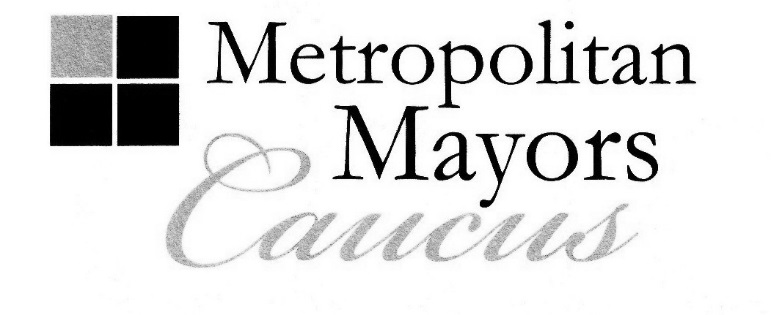 						Mayor, Village of Orland Park						Executive Board Chairman						Rahm Emanuel						Mayor, City of Chicago						Executive Board Vice Chairman						Jim Holland						Mayor, Village of Frankfort						Executive Board SecretaryAGENDAExecutive Board MeetingMonday, November 9, 20159:30 a.m.CMAP/Mayors Caucus OfficesCook County RoomWillis Tower233 S. Wacker Drive, Suite 800Chicago, IL (Please note the start time.  Also, allow time to pick up a guest pass at the security desk in either the Wacker Drive or Franklin Street lobbies of the Willis Tower and go through security screening.)Call to Order and Welcome – Mayor Daniel J. McLaughlin, Orland Park			            Executive Board ChairmanApproval of Minutes:  September 14, 2015 Meeting (Attachment 1)Action Requested:  Motion to approve minutesIII.	Policy Area:  Legislative – Mayor Gerald R. Bennett, Palos Hills				      Policy Area Leader	A.	Budget Impasse:  Day 131		1.	November 10 Session Day		2.	November 18 Governor, Legislative Leaders Meeting		3.	Session Days in December?		4.	Caucus Meetings with Governor, Legislative Leaders		5.	Local Government Consolidation and Unfunded Mandates Task Force (Attachment 2)			   President Karen Darch, Barrington, Caucus Representative on Task Force		6.	Other				Action Requested:  Discussion	IV.	Policy Area:  Environment – Mayor John A. Ostenburg, Park Forest				           Policy Area Leader		A.	CAWS Draft Request for Federal Assistance in Controlling Invasive Species Attachment 3)				Action Requested:  Concurrence with Caucus Environment Committee		      	      recommendation for Mayors Caucus to be signatory to request	B.	Clean Energy/Future Energy Plan Legislation Update			Action Requested:  DiscussionCity of Chicago ∙ DuPage Mayors and Managers Conference ∙ Lake County Municipal League ∙ McHenry County Council of GovernmentsMetro West Council of Governments ∙ Northwest Municipal Conference ∙ South Suburban Mayors and Managers AssociationSouthwest Conference of Mayors ∙ West Central Municipal Conference ∙ Will County Governmental League233 South Wacker Drive, Suite 800, Chicago, Illinois 60606Tel: 312.201.4505 	Fax: 312.258.1851www.mayorscaucus.org	AGENDA	Executive Board Meeting	November 9, 2015	Page 2V.	Policy Area:  Housing and Economic Development – Mayor Jeffrey T. Sherwin, Northlake						 	            Policy Area Leader	A.	Drafting Rental Regulation Ordinances:  A Short Guide for Local Officials			Action Requested:  Board Members are invited to take a copy of the			GuideVI.	Policy Area:  Transportation – Mayor Jeffery D. Schielke, Batavia					Policy Area Leader	A.	Consideration of Transportation for Illinois Coalition’s Membership Invitation (Attachment 4)			Action Requested:  Concurrence with Officers recommendation not					       to accept invitation, but offer to work with TFIC on capital bill	VII.	Approval of Proposed FY 2016 Budget (Attachments 5 & 6)			Action Requested:  Motion to approve budget	VIII.	Update on Discussions with Chicago Community Trust re Greenest Region Compact/Sustainability 		Project Grant			Action Requested:  Discussion	IX.	CMAP Office Closure Averted			Action Requested:  Discussion	X.	8th Annual Mayors Caucus Gala			Friday, January 15, 2016			Shedd Aquarium				Action Requested:  Information only	XI.	December Mayors Caucus Quarterly Business Meeting			Action Requested:  DiscussionXII.	Election of FY 2015-2016 Executive Board Officers (Attachment 7)		Action Requested:  1) Motion to accept and elect recommended Slate of Officers	XIII.	2015 Executive Board Meeting Schedule (Attachment 8)		Action Requested:  Information onlyXIV.	Other BusinessXV.	Next Board Meeting: January 11, 2015 – DuPage Mayors and Managers Conference, 9:00 a.m.	XVI.	Adjournment